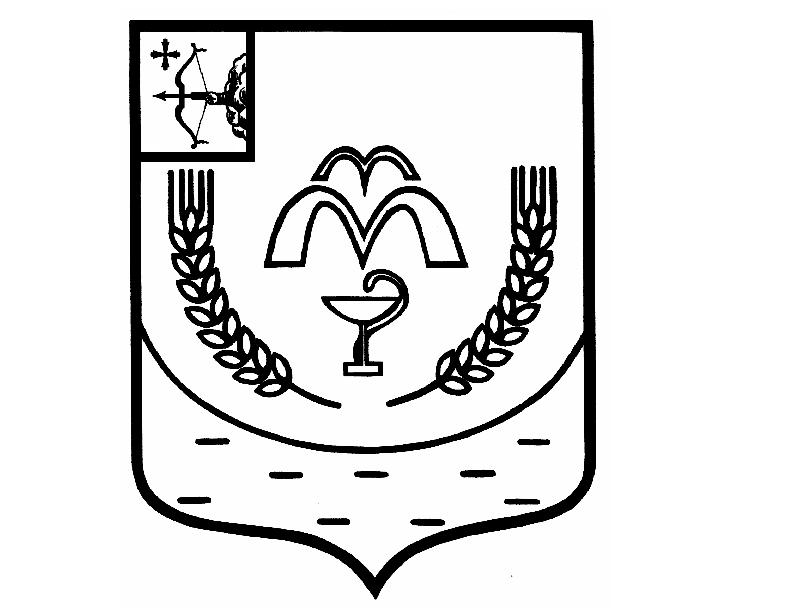 КУМЕНСКАЯ РАЙОННАЯ ДУМАШЕСТОГО СОЗЫВАРЕШЕНИЕот 26.07.2022 № 10/65    пгт КуменыО внесении изменений в решение Куменской районной Думы от 21.12.2021 № 5/23На основании статьи 23 Устава муниципального образования Куменский муниципальный район Кировской области районная Дума РЕШИЛА:Внести в решение Куменской районной Думы от 21.12.2021 № 5/23 «О бюджете муниципального образования Куменский муниципальный район Кировской области на 2022 год и плановый период 2023 и 2024 годов» следующие изменения:1. Утвердить основные характеристики бюджета муниципального образования Куменский муниципальный район Кировской области на 2022 год и на плановый период 2023 и 2024 годов согласно приложению 1 в новой редакции к настоящему Решению.2. Утвердить в пределах общего объема доходов районного бюджета, установленного настоящим Решением, объемы поступления налоговых и неналоговых доходов общей суммой и по статьям классификации доходов бюджетов, а также объемы безвозмездных поступлений по подстатьям классификации доходов бюджетов на 2022 год согласно приложению 2 в новой редакции к настоящему Решению.3. Утвердить в пределах общего объема расходов бюджета муниципального района, установленного настоящим Решением:1) распределение бюджетных ассигнований по разделам и подразделам классификации расходов бюджетов на 2022 год согласно приложению 5 в новой редакции к настоящему Решению;2) распределение бюджетных ассигнований по целевым статьям (муниципальным программам Куменского района и непрограммным направлениям деятельности), группам видов расходов классификации расходов бюджетов на 2022 год согласно приложению 7 в новой редакции к настоящему Решению;3) ведомственную структуру расходов бюджета муниципального района на 2022 год согласно приложению 9 в новой редакции к настоящему Решению.4. Утвердить перечень публичных нормативных обязательств, подлежащих исполнению за счет средств бюджета муниципального района с указанием бюджетных ассигнований по ним, а также общий объем бюджетных ассигнований, направляемых на их исполнение на 2022 год согласно приложению 11 в новой редакции к настоящему Решению.5. В абзаце 2 пункта 6 цифру 80 818,4 тыс. рублей заменить на 78 767,3 тыс. рублей.6. Утвердить источники финансирования дефицита районного бюджета на 2022 год согласно приложению 14 в новой редакции к настоящему Решению.7. В абзаце 2 пункта 21 цифру 33 538,2 тыс. рублей заменить на 33 588,2 тыс. рублей.8. Утвердить распределение иных межбюджетных трансфертов бюджетам поселений на осуществление части полномочий по решению вопросов местного значения на 2022 год согласно приложению 22 к настоящему Решению.9. Утвердить распределение субсидий на выполнение расходных обязательств муниципальных образований области на 2022 год согласно приложению 26 в новой редакции к настоящему Решению.10. Утвердить распределение иных межбюджетных трансфертов на поддержку мер по обеспечению сбалансированности бюджетов поселений на 2022 год согласно приложению 27 в новой редакции к настоящему Решению.11. Настоящее решение вступает в силу в соответствии с действующим законодательством.Председатель Куменской районной Думы    А.А. Машковцева Глава Куменского района       И.Н. ШемпелевПояснительная запискао внесении изменений в решение Куменской районной Думы от 21.12.2021 № 5/23«О бюджете муниципального образования Куменский муниципальный район Кировской области на 2022 год и плановый период 2023 и 2024 годов».(на Куменскую районную Думу 26.07.2022 г.)ДОХОДЫ	Доходы в бюджет муниципального района в целом увеличены на 10 643,2 тыс. рублей.         По безвозмездным поступлениям увеличение плана в сумме 6 723,2 тыс. рублей:- увеличены субсидии в сумме 11 695,7 тыс. рублей, в том числе по финансовому управлению на 2 852,3 тыс. рублей, по администратору доходов управление образования на 2 477,2 тыс. рублей, по администрации района на 6 366,2 тыс. рублей; - уменьшены субвенции в сумме 3 223,0 тыс. рублей, в том числе по администратору доходов администрация района на 5 639,7 тыс. рублей, по администратору доходов управление образования увеличение на 1 925,7 тыс. рублей, по администратору доходов финансовое управление увеличение на 491,0 тыс. рублей; - уменьшены межбюджетные трансферты в сумме 1 749,5 тыс. рублей, в том числе по администратору доходов администрация района на 2 014,8 тыс. рублей, по администратору доходов управление образования увеличение на 265,3 тыс. рублей.	По собственным доходам план увеличен в сумме 3 920,0 тыс. рублей:- по налогу, взимаемому в связи с применением упрощенной системы налогообложения в сумме 2 000,0 тыс. рублей, в связи с поступлением свыше плановых показателей по администратору доходов налоговая служба;- по налогу, взимаемому в связи с применением патентной системы налогообложения в сумме 502,9 тыс. рублей, в связи с поступлением свыше плановых показателей по администратору доходов налоговая служба;- по плате за негативное воздействие на окружающую среду в сумме 534,1 тыс. рублей, в связи с фактическим поступлением по администратору доходов Управление Росприроднадзора по Кировской области;- по прочим доходам от компенсации затрат бюджетов муниципальных районов в сумме 33,0 тыс. рублей, в связи с поступлением свыше плана по администратору доходов управление образования; - по доходам от реализации муниципального имущества в сумме 400,0 тыс. рублей, в связи с ожидаемым поступлением по администратору доходов администрация района; - по доходам от продажи земельных участков в сумме 450,0 тыс. рублей, в связи с фактическим поступлением по администратору доходов администрация района.РАСХОДЫВ соответствии с законопроектом Кировской области внесены изменения по безвозмездным поступлениям из областного бюджета, в общей сумме увеличены на 6 723,2 тыс. рублей, в том числе:Сокращены расходы на выполнение отдельных государственных полномочий по назначению и выплате ежемесячных денежных выплат на детей-сирот и детей, оставшихся без попечения родителей, находящихся под опекой и попечительством), в приемной семье, и по начислению и выплате ежемесячного вознаграждения, причитающего приемным родителям на 240,3 тыс. рублей;Сокращены расходы по обеспечению прав на жилое помещение в соответствии с Законом Кировской области «О социальной поддержке детей-сирот и детей, оставшихся без попечения родителей, лиц из числа детей-сирот и детей, оставшихся без попечения родителей, детей, попавших в сложную жизненную ситуацию» на 2 127,1 тыс. рублей;Сокращены расходы на выполнение отдельных государственных полномочий по защите населения от болезней, общих для человека и животных на 9,9 тыс. рублей;Увеличены расходы на реализацию прав на получение общедоступного и бесплатного дошкольного, начального общего, основного общего, среднего общего и дополнительного образования детей в муниципальных общеобразовательных организациях на 1 523,0 тыс. рублей;Увеличены расходы на выполнение отдельных государственных полномочий по возмещению расходов, связанных с предоставлением меры социальной поддержки, установленной абзацем первым части 1 статьи 15 Закона Кировской области «Об образовании в Кировской области», с учетом положений части 3 статьи 17 указанного закона на 491,0 тыс. рублей;Увеличены расходы по выплате отдельным категориям специалистов, работающих в муниципальных учреждениях и проживающих в сельских населенных пунктах или поселках городского типа области, частичной компенсации расходов на оплату жилого помещения и коммунальных услуг в виде ежемесячной денежной выплаты на 4,0 тыс. рублей;Увеличены расходы на реализацию прав на получение общедоступного и бесплатного дошкольного образования в муниципальных дошкольных образовательных организациях на 643,0 тыс. рублей,Сокращены расходы на осуществление отдельных государственных полномочий области по поддержке сельскохозяйственного производства, за исключением реализации мероприятий, предусмотренных федеральными целевыми программами (на возмещение части затрат на уплату процентов по кредитам, полученным в российских кредитных организациях, и займам, полученным в сельскохозяйственных потребительских кооперативах) на 3 506,7 тыс. рублей;Увеличены расходы на выполнение расходных обязательств муниципальных образований области на 2 852,3 тыс. рублей (в том числе на повышение заработной платы работников культуры на 824,1 тыс. рублей, на повышение заработной платы педагогических работников учреждений дополнительного образования детей на 115,1 тыс. рублей, на 1 913,1 тыс. рублей на оплату коммунальных услуг).Увеличены расходы на софинансирование расходов, возникающих при реализации регионального проекта, направленного на реализацию мероприятий по модернизации школьных систем образования в рамках государственной программы Российской Федерации «Развитие образования» на 5 996,1 тыс. рублей;Увеличены расходы на разработку схем газоснабжения населенных пунктов на 1 168,2 тыс. рублей;Увеличены расходы на обеспечение мер по поддержке юридических лиц и индивидуальных предпринимателей, осуществляющих регулярные перевозки пассажиров и багажа автомобильным транспортом на муниципальных маршрутах регулярных перевозок на территории Кировской области на 1 679,1 тыс. рублей;Сокращены расходы на мероприятия на ремонт автомобильных дорог общего пользования местного значения на 2 051,1 тыс. рублей (ремонт автомобильной дороги Среднеивкино-Нижнеивикино);Увеличены расходы на организацию питания в муниципальных образовательных организациях, реализующих образовательную программу дошкольного образования на 370,1 тыс. рублей;Увеличены расходы на обеспечение отопительного сезона 2021 – 2022 годов на 30,5 тыс. рублей;Увеличены расходы на оборудование мест проживая семей, находящихся в трудной жизненной ситуации, автономными пожарными извещателями на 5,8 тыс. рублей;Сокращены расходы на ежемесячное денежное вознаграждение за классное руководство педагогическим работникам муниципальных общеобразовательных организаций на 104,8 тыс. рублей.Субсидия на оплату стоимости питания детей в лагерях, организованных муниципальными учреждениями, осуществляющими организацию отдыха и оздоровления детей в каникулярное время, с дневным пребыванием в сумме 3,6 тыс. рублей перераспределена с ГРБС Управление образования на ГРБС Администрация района.	За счет увеличения собственных доходов на 3 920,0 тыс. рублей увеличены расходы по следующим муниципальным программам:«Развитие образования Куменского района» в сумме 2 808,0 тыс. рублей (в том числе60,6 тыс. рублей -софинансирование расходов за счет средств местного бюджета, в рамках государственной программы «Развитие образования»вМКОУ СОШ п. Краснооктябрьский;на 113,8 тыс. рублей – для оплаты услуг по применению автогидроподъемника ина 1 313,6 тыс. рублей – монтаж автоматической пожарной сигнализациив МКОУ СОШ п. Краснооктябрьский в рамках капитального ремонта; 260,0 тыс. рублей – монтаж системы голосового оповещения при возникновении ЧС в МКОУ ООШ д. Большой Перелаз (120,0 тыс. рублей) и МКДОУ детский сад «Сказка» пгт.Нижнеивкино (140,0 тыс. рублей);600,0 тыс. рублей – для составления и проверки проектно-сметной документации по капитальному ремонту зданий в МКОУ СОШ п. Вичевщина (300,0 тыс. рублей) и МКОУ СОШ п. Речной (300,0 тыс. рублей); 450,0 тыс. рублей –ГСМ, 10,0 тыс. рублей – оплата водоснабжения в МКОУ СОШ п. Краснооктябрьский."Управление муниципальными финансами и регулирование межбюджетных отношений" иные межбюджетные трансферты в сумме 150,0 тыс. рублей по Речному сельскому поселению (50,0 тыс. рублей на подготовку и проведение местных выборов и референдума, 100,0 тыс. рублей на оплату отопления гаража, так как разработан тех. паспорт здания);"Развитие муниципального управления Куменского района" на 150,0 тыс. рублей – приобретение ГСМ учреждением «Служба хозяйственного обеспечения деятельности администрации Куменского района»;"Охрана окружающей среды в Куменском районе" на 30,0 тыс. рублей – вознаграждение охотникам за добычу волков;"Управление муниципальным имуществом Куменского района" на 85,1 тыс. рублей – содержание пустующего жилья, взносы за капитальный ремонт, НДС с продажи имущества;"Развитие физической культуры и спорта в Куменском районе" на 65,0 тыс. рублей – ТО автобуса, запасные части;"Информатизация Куменского района Кировской области" на 50,0 тыс. рублей – приобретение программного обеспечения;"Развитие культуры Куменского района" на 136,6 тыс. рублей – ремонт, строительные материалы, канцтовары, подписка периодических изданий;За счет поступления планируемой платы с октября по декабрь за негативное воздействие на окружающую среду на 445,3 тыс. рублей увеличены расходы по МП «Охрана окружающей среды в Куменском районе» (услуги по проведению и измерению анализа почв, ликвидация несанкционированных свалок).С учетом предложений главных распорядителей бюджетных средств внесены изменения в следующие программы:	По управлению образования администрации Куменского района:Уточнены целевые статьи и виды расходов в рамках МП «Развитие образования Куменского района»;16,4 тыс. рублей с ЦСР 0130002150 перенесены на ЦСР 013000215Б с целью софинансирования к субсидии;Уточнена ЦСР 013E1S5460на ЦСР 013E1S546Г «Софинансирование расходов на реализацию мероприятий по подготовке образовательного пространства в муниципальных общеобразовательных организация, на базе которых создаются центы образования естественно-научной и технологической направленности "Точка роста"»;Уточнена ЦСР 013Е115460 на ЦСР 013Е11546Г «Реализация мероприятий по подготовке образовательного пространства в муниципальных общеобразовательных организациях, на базе которых создаются центры образования естественно-научной и технологической направленности "Точка роста"».По Куменской районной Думе сокращены расходы по МП «Развитие муниципального управления Куменского района» в сумме 99,8 тыс. рублей (экономия начислений на выплаты по оплате труда).Расходы перенесены на администрацию Куменского района, в том числе на МП "Информатизация Куменского района Кировской области" в сумме 50,0 тыс. рублей – приобретение программного обеспечения, на МП "Развитие культуры Куменского района" в сумме 49,8 тыс. рублей – установка пожарной сигнализации.	По администрации Куменского района по МП «Развитие муниципального управления Куменского района» увеличены расходы на 4,0 тыс. рублей (объявления в газете), за счет сокращения по подпрограмме «Развитие муниципальной службы Куменского муниципального района»;по МП «Модернизация и реформирование жилищно-коммунального хозяйства Куменского района» расходы в сумме 100,0 тыс. рублей перенесены с ЦСР 1900004300 «Содержание коммунальной инфраструктуры» на ЦСР 1900004400 «Модернизация, реконструкция, ремонт и замена объектов коммунальной инфраструктуры» - работы по прокладке наружных сетей водопровода к ФАП д. Моряны;по МП «Развитие транспортной системы Куменского района» 16,8 тыс. рублей с ЦСР 0900004170 «Мероприятия в области автомобильного транспорта» перенесены на ЦСР 09000S504Г «Расходы за счет средств местного бюджета на обеспечение мер по поддержке юридических лиц и индивидуальных предпринимателей, осуществляющих регулярные перевозки пассажиров и багажа автомобильным транспортом на муниципальных маршрутах регулярных перевозок на территории Кировской области», с целью софинансирования к субсидии.По субвенции комиссий по делам несовершеннолетних расходы в сумме 15,0 тыс. рублей перенесены с ВР 100 на ВР 200 для приобретения канцтоваров, бумаги.Уточнена ЦСР050Р517440 на ЦСР 0500017440 «Финансовая поддержка детско-юношеского спорта».	По финансовому управлению администрации Куменского района:Уточнена ЦСР 1600011010 - 100,0 тыс. рублей перенесены на ЦСР 1600011020 «Иные межбюджетные трансферты бюджетам поселений на осуществление части полномочий по решению вопросов местного значения», в целях выполнения условий соглашений, заключенных с Большеперелазским сельским и Вичевским сельским поселениями о передаче осуществления части полномочий по организации в границах поселения теплоснабжения населения, снабжения населения топливом.	Всего расходы на 2022 год увеличены на 10 643,2 тыс. рублей и составят 509 477,1 тыс. рублей.	Доходы бюджета увеличены на 10 643,2тыс. рублей и составят498 135,0тыс. рублей.	Дефицит бюджета остался без изменений и составит11 342,1тыс. рублей. 	Внесены изменения в следующие приложения:- № 1 «Основные характеристики бюджета муниципального образования Куменский муниципальный район на 2022 год и на плановый период 2023 и 2024 годов»;- № 2 «Объемы поступления налоговых и неналоговых доходов общей суммой и по статьям классификации доходов бюджетов, а также объемы безвозмездных поступлений по подстатьям классификации доходов бюджетов на 2022 год»;- № 5 «Распределение бюджетных ассигнований по разделам и подразделам классификации расходов бюджетов на 2022 год»;- № 7 «Распределение бюджетных ассигнований по целевым статьям (муниципальным программам Куменского района и непрограммным направлениям деятельности), группам видов расходов классификации расходов бюджетов на 2022 год»;- № 9 «Ведомственная структура расходов бюджета муниципального района на 2022год»;- № 11 «Перечень публичных нормативных обязательств, подлежащих исполнению за счет средств бюджета муниципального района на 2022 год»;- № 14 «Источники финансирования дефицита бюджета муниципального района на 2022 год»;- № 26 «Распределение субсидий на выполнение расходных обязательств муниципальных образований области на 2022 год»;- № 27 «Распределение иных межбюджетных трансфертов на поддержку мер по обеспечению сбалансированности бюджетов поселений на 2022 год»;	Утверждено приложение № 22 «Распределение иных межбюджетных трансфертов бюджетам поселений на осуществление части полномочий по решению вопросов местного значения на 2022 год».Заместитель главы администрации района,начальник финансового управления                                          О.В. МедведковаЧеботарь Р.С. 2-14-75Ходырева С.Т. 2-12-55Основные характеристики
бюджета муниципального образования Куменский муниципальный район на 2022 год и на плановый период 2023 и 2024 годовРАСПРЕДЕЛЕНИЕиных межбюджетных трансфертовбюджетам поселений на осуществление части полномочий по решению вопросов местного значения на 2022 годРАСПРЕДЕЛЕНИЕиных межбюджетных трансфертовна поддержку мер по обеспечению сбалансированности бюджетов поселений на 2022 годПриложение № 1к решению Куменскойрайонной Думыот 26.07.2022 № 10/65  №  п/пНаименование 
основных характеристикСумма (тыс. рублей)Сумма (тыс. рублей)Сумма (тыс. рублей)  №  п/пНаименование 
основных характеристик2022 год2023 год2024 год1Общий объем доходов районного бюджета498 135,00576 480,50379 579,302Общий объем расходов районного бюджета509 477,10585 080,50388 379,303Дефицит (профицит) районного бюджета-11 342,10-8 600,00-8 800,00Приложение № 2к решению Куменскойрайонной Думыот 26.07.2022 № 10/65ОбъемыОбъемыОбъемыпоступления налоговых и неналоговых доходов общей суммой и по поступления налоговых и неналоговых доходов общей суммой и по поступления налоговых и неналоговых доходов общей суммой и по статьям классификации доходов бюджетов, а также объемы безвозмездных поступлений по подстатьямстатьям классификации доходов бюджетов, а также объемы безвозмездных поступлений по подстатьямстатьям классификации доходов бюджетов, а также объемы безвозмездных поступлений по подстатьямклассификации доходов бюджетов   на 2022 годклассификации доходов бюджетов   на 2022 годклассификации доходов бюджетов   на 2022 годКод бюджетной классификацииНаименование доходаСумма              (тыс. рублей)000 1 00 00000 00 0000 000НАЛОГОВЫЕ И НЕНАЛОГОВЫЕ ДОХОДЫ122 858,4 000 1 01 00000 00 0000 000НАЛОГИ НА ПРИБЫЛЬ, ДОХОДЫ57 103,4 000 1 01 02000 01 0000 110Налог на доходы физических лиц57 103,4 182 1 01 02010 01 0000 110Налог на доходы физических лиц с доходов, источником которых является налоговый агент, за исключением доходов, в отношении которых исчисление и уплата налога осуществляются в соответствии со статьями 227, 227.1 и 228 Налогового кодекса Российской Федерации56 528,4 182 1 01 02020 01 0000 110Налог на доходы физических лиц с доходов, полученных от осуществления деятельности физическими лицами, зарегистрированными в качестве индивидуальных предпринимателей, нотариусов, занимающихся частной практикой, адвокатов, учредивших адвокатские кабинеты и других лиц, занимающихся частной практикой в соответствии со статьей 227 Налогового кодекса Российской Федерации380,0 182 1 01 02030 01 0000 110Налог на доходы физических лиц с доходов, полученных физическими лицами в соответствии со статьей 228 Налогового Кодекса Российской Федерации195,0 000 1 03 00000 00 0000 000НАЛОГИ НА ТОВАРЫ (РАБОТЫ, УСЛУГИ), РЕАЛИЗУЕМЫЕ НА ТЕРРИТОРИИ РОССИЙСКОЙ ФЕДЕРАЦИИ3 730,1 100 1 03 02230 01 0000 110Доходы от уплаты акцизов на дизельное топливо, зачисляемые в консолидированные бюджеты субъектов Российской Федерации1 686,5 100 1 03 02240 01 0000 110Доходы от уплаты акцизов на моторные масла для дизельных и (или) карбюраторных (инжекторных) двигателей, зачисляемые в консолидированные бюджеты субъектов Российской Федерации9,3 100 1 03 02250 01 0000 110Доходы от уплаты акцизов на автомобильный бензин, производимый на территории Российской Федерации, зачисляемые в консолидированные бюджеты субъектов Российской Федерации2 245,7 100 1 03 02260 01 0000 110Доходы от уплаты акцизов на прямогонный бензин, производимый на территории Российской Федерации, зачисляемые в консолидированные бюджеты субъектов Российской Федерации-211,4 000 1 05 00000 00 0000 000НАЛОГИ НА СОВОКУПНЫЙ ДОХОД26 353,9 000 1 05 01000 00 0000 110Налог, взимаемый в связи с применением упрощенной системы налогообложения24 695,0 182 1 05 01011 01 0000 110Налог, взимаемый с налогоплательщиков, выбравших в качестве объекта  налогообложения доходы12 530,0 182 1 05 01021 01 0000 110Налог, взимаемый с налогоплательщиков, выбравших в качестве объекта  налогообложения доходы, уменьшенные на величину расходов12 165,0 000 1 05 03000 01 0000 110Единый сельскохозяйственный налог10,0 182 1 05 03010 01 0000 110Единый сельскохозяйственный налог10,0 000 1 05 04000 00 0000 000Налог взимаемый в связи с применением патентой системой налогообложения1 648,9 182 1 05 04020 02 0000 110Налог, взимаемый в связи с применением патентной системы налогообложения, зачисляемый в бюджеты муниципальных районов 1 648,9 000 1 06 00000 00 0000 000НАЛОГИ НА ИМУЩЕСТВО7 900,4 000 1 06 02000 02 0000 110Налог на имущество организаций7 900,4 182 1 06 02010 02 0000 110Налог на имущество организаций по имуществу, не входящему в Единую систему газоснабжения7 900,4 000 1 08 00000 00 0000 000ГОСУДАРСТВЕННАЯ ПОШЛИНА1 885,0 000 1 08 03000 01 0000 110Государственная пошлина по делам, рассматриваемым в судах общей юрисдикции, мировыми судьями1 885,0 182 1 08 03010 01 0000 110Государственная пошлина по делам, рассматриваемым в судах общей юрисдикции, мировыми судьями (за исключением Верховного Суда Российской Федерации)1 885,0 000 1 11 00000 00 0000 000ДОХОДЫ ОТ ИСПОЛЬЗОВАНИЯ ИМУЩЕСТВА, НАХОДЯЩЕГОСЯ В ГОСУДАРСТВЕННОЙ И МУНИЦИПАЛЬНОЙ СОБСТВЕННОСТИ4 826,3 000 1 11 05000 00 0000 120Доходы, получаемые в виде арендной либо иной платы за передачу в возмездное пользование государственного и муниципального имущества (за исключением имущества бюджетных и автономных учреждений, а также имущества государственных и муниципальных унитарных предприятий, в том числе казенных)4 736,3 000 1 11 05010 00 0000 120Доходы, получаемые в виде арендной платы за земельные участки, государственная собственность на которые не разграничена, а также средства от продажи права на заключение договоров аренды указанных земельных участков3 733,0 000 1 11 05013 05 0000 120Доходы, получаемые в виде арендной платы за земельные участки, государственная собственность на которые не разграничена и которые  расположены  в границах поселений, а также средства от продажи права на заключение договоров аренды указанных земельных участков2 358,0 936 1 11 05013 05 0000 120Доходы, получаемые в виде арендной платы за земельные участки, государственная собственность на которые не разграничена и которые  расположены  в границах поселений, а также средства от продажи права на заключение договоров аренды указанных земельных участков2 358,0 000 1 11 05013 13 0000 120Доходы, получаемые в виде арендной платы за земельные участки, государственная собственность на которые не разграничена и которые  расположены  в границах поселений, а также средства от продажи права на заключение договоров аренды указанных земельных участков1 375,0 980 1 11 05013 10 0000 120Доходы, получаемые в виде арендной платы за земельные участки, государственная собственность на которые не разграничена и которые  расположены  в границах поселений, а также средства от продажи права на заключение договоров аренды указанных земельных участков625,0 981 1 11 05013 10 0000 120Доходы, получаемые в виде арендной платы за земельные участки, государственная собственность на которые не разграничена и которые  расположены  в границах поселений, а также средства от продажи права на заключение договоров аренды указанных земельных участков750,0 000 1 11 05030 00 0000 120Доходы от сдачи в аренду имущества, находящегося в оперативном управлении органов государственной власти, органов местного самоуправления, государственных внебюджетных фондов и созданных ими учреждений (за исключением имущества бюджетных и автономных учреждений)1 003,3 936 1 11 05035 05 0000 120Доходы от сдачи в аренду имущества, находящегося в оперативном управлении органов управления муниципальных районов и созданных ими учреждений (за исключением имущества муниципальных бюджетных и автономных учреждений)1 003,3 000 1 11 09000 00 0000 120Прочие доходы от использования имущества и прав, находящихся в государственной и муниципальной собственности (за исключением имущества бюджетных и автономных учреждений, а также имущества государственных и муниципальных унитарных предприятий, в том числе казенных)90,0 000 1 11 09040 00 0000 120Прочие поступления от использования имущества, находящегося в государственной и муниципальной собственности (за исключением имущества бюджетных и автономных учреждений, а также имущества государственных и муниципальных унитарных предприятий, в том числе казенных)90,0 936 1 11 09045 05 0000 120Прочие поступления от использования имущества, находящегося в собственности муниципальных районов (за исключением имущества муниципальных бюджетных и автономных учреждений, а также имущества муниципальных унитарных предприятий, в том числе казенных)90,0 000 1 12 00000 00 0000 000ПЛАТЕЖИ ПРИ ПОЛЬЗОВАНИИ ПРИРОДНЫМИ РЕСУРСАМИ2 101,5 048 1 12 01010 01 6000 120Плата за выбросы загрязняющих веществ в атмосферный воздух стационарными объектами 262,0 048 1 12 01030 01 6000 120Плата за  выбросы загрязняющих веществ в водные объекты1 525,3 048 1 12 01041 01 6000 120Плата за  размещение отходов производства2,9 048 1 12 01042 01 6000 120Плата за размещение твердых коммунальных отходов 311,3 000 1 13 00000 00 0000 000ДОХОДЫ ОТ ОКАЗАНИЯ ПЛАТНЫХ УСЛУГ (РАБОТ) И КОМПЕНСАЦИИ ЗАТРАТ ГОСУДАРСТВА16 362,9 000 1 13 01990 00 0000 130Прочие доходы от оказания платных услуг (работ)15 381,5 000 1 13 01990 00 0000 000Прочие доходы от оказания  платных услуг (работ) получателями средств бюджетов муниципальных районов  15 381,5 903 1 13 01995 05 0000 130Прочие доходы от оказания  платных услуг (работ) получателями средств бюджетов муниципальных районов  15 286,5 936 1 13 01995 05 0000 130Прочие доходы от оказания  платных услуг (работ) получателями средств бюджетов муниципальных районов  95,0 000 1 13 02060 00 0000 130Доходы, поступающие в порядке  возмещения расходов, понесенных в связи с эксплуатацией имущества931,6 000 1 13 02065 05 0000 130Доходы, поступающие в порядке  возмещения расходов, понесенных в связи с эксплуатацией имущества муниципальных районов931,6 903 1 13 02065 05 0000 130Доходы, поступающие в порядке  возмещения расходов, понесенных в связи с эксплуатацией имущества муниципальных районов221,6 936 1 13 02065 05 0000 130Доходы, поступающие в порядке  возмещения расходов, понесенных в связи с эксплуатацией имущества муниципальных районов710,0 000 1 13 02990 00 0000 130Прочие доходы от компенсации затрат бюджетов муниципальных районов49,8 903 1 13 02995 05 0000 130Прочие доходы от компенсации затрат бюджетов муниципальных районов33,0 936 1 13 02995 05 0000 130Прочие доходы от компенсации затрат бюджетов муниципальных районов16,8 000 1 14 00000 00 0000 000ДОХОДЫ ОТ ПРОДАЖИ МАТЕРИАЛЬНЫХ И НЕМАТЕРИАЛЬНЫХ АКТИВОВ1 282,5 000 1 14 02000 00 0000 410Доходы от реализации имущества, находящегося в государственной и муниципальной собственности (за исключением имущества бюджетных и автономных учреждений, а также имущества государственных и муниципальных унитарных предприятий, в том числе казенных)400,0 000 1 14 02053 05 0000 410Доходы от реализации иного имущества, находящегося в собственности муниципальных районов (за исключением имущества муниципальных бюджетных и автономных учреждений, а также имущества муниципальных унитарных предприятий, в том числе казенных) в части реализации основных средств по указанному имуществу400,0 936 1 14 02053 05 0000 410Доходы от реализации иного имущества, находящегося в собственности муниципальных районов (за исключением имущества муниципальных бюджетных и автономных учреждений, а также имущества муниципальных унитарных предприятий, в том числе казенных) в части реализации основных средств по указанному имуществу400,0 000 1 14 06000 00 0000 430Доходы от продажи земельных участков, находящихся в государственной и муниципальной собственности (за исключением земельных участков бюджетных и автономных учреждений)882,5 000 1 14 06010 00 0000 430Доходы от продажи земельных участков, государственная собственность на которые не разграничена882,5 936 1 14 06013 05 0000 430Доходы от продажи земельных участков, государственная собственность на которые не разграничена и которые расположены в границах сельских поселений649,8 980 1 14 06013 13 0000 430Доходы от продажи земельных участков, государственная собственность на которые не разграничена и которые расположены в границах городских поселений231,0 981 1 14 06013 13 0000 430Доходы от продажи земельных участков, государственная собственность на которые не разграничена и которые расположены в границах городских поселений1,7 000 1 16 00000 00 0000 000ШТРАФЫ, САНКЦИИ, ВОЗМЕЩЕНИЕ УЩЕРБА282,4 000 1 16 01000 01 0000 140Административные штрафы, установленные Кодексом Российской Федерации об административных правонарушениях270,4 836 1 16 01053 01 9000 140Административные штрафы, установленные главой 5 Кодекса Российской Федерации об административных правонарушениях, за административные правонарушения, посягающие на права граждан, налагаемые мировыми судьями, комиссиями по делам несовершеннолетних и защите их прав4,1 738 1 16 01063 01 0000 140Административные штрафы, установленные главой 6 Кодекса Российской Федерации об административных правонарушениях, за административные правонарушения, посягающие на здоровье, санитарно-эпидемиологическое благополучие населения и общественную нравственность, налагаемые мировыми судьями, комиссиями по делам несовершеннолетних и защите их прав195,8 836 1 16 01063 01 9000 140Административные штрафы, установленные главой 6 КоАП РФ, за административные правонарушения, посягающие на здоровье, санэпидемологическое благополучие населения и общественную нравственность27,8 836 1 16 01073 01 9000 140Административные штрафы, установленные главой 7 Кодекса Российской Федерации об административных правонарушениях, за административные правонарушения в области охраны собственности, налагаемые мировыми судьями, комиссиями по делам несовершеннолетних и защите их прав0,4 836 1 16 01123 01 9000 140Административные штрафы, установленные главой 12 Кодекса Российской Федерации об административных правонарушениях, за административные правонарушения в области дорожного движения, налагаемые мировыми судьями, комиссиями по делам несовершеннолетних и защите их прав26,5 836 1 16 01203 01 9000 140Административные штрафы, установленные главой 20 Кодекса Российской Федерации об административных правонарушениях, за административные правонарушения, посягающие на общественный порядок и общественную безопасность, налагаемые мировыми судьями, комиссиями15,8 000 1 16 10000 00 0000 140Платежи в целях возмещения причиненного ущерба (убытков)12,0 936 1 16 10032 05 9000 140Прочее возмещение ущерба, причиненного муниципальному имуществу муниципального района (за исключением имущества, закрепленного за муниципальными бюджетными (автономными) учреждениями, унитарными предприятиями)10,0 182 1 16 10129 01 0000 140Доходы от денежных взысканий (штрафов), поступающие в счет погашения задолженности, образовавшейся до 1 января 2020 года, подлежащие зачислению в федеральный бюджет и бюджет муниципального образования по нормативам, действующим до 1 января 2020 года2,0 000 1 17 00000 00 0000 000ПРОЧИЕ НЕНАЛОГОВЫЕ ДОХОДЫ1 030,0 000 1 17  1500 00 0000 000ИНИЦИАТИВНЫЕ ПЛАТЕЖИ1 030,0 936 1 17 15030 05 0000 150Инициативные платежи, зачисляемые в бюджеты муниципальных районов1 030,0 000 2 00 00000 00 0000 000БЕЗВОЗМЕЗДНЫЕ ПОСТУПЛЕНИЯ375 276,6 000 2 02 00000 00 0000 000БЕЗВОЗМЕЗДНЫЕ ПОСТУПЛЕНИЯ ОТ ДРУГИХ БЮДЖЕТОВ БЮДЖЕТНОЙ СИСТЕМЫ РФ375 276,6 000 2 02 10000 00 0000 150Дотации бюджетам бюджетной системы Российской Федерации55 452,0 000 2 02 15001 00 0000 150Дотации  на  выравнивание  бюджетной  обеспеченности55 452,0 912 2 02 15001 05 0000 150Дотации  бюджетам  муниципальных  районов  на  выравнивание  бюджетной  обеспеченности55 452,0 000 2 02 20000 00 0000 150Субсидии бюджетам бюджетной системы Российской Федерации (межбюджетные субсидии)126 579,2 000 2 02 20216 00 0000 150Субсидии бюджетам на осуществление дорожной деятельности в отношении автомобильных дорог  общего пользования, а также капитального ремонта и ремонта дворовых территорий многоквартирных домов, проездов к дворовым территориям многоквартирных домов населенных пунктов17 930,6 912 2 02 20216 05 0000 150Субсидии бюджетам муниципальных районов на осуществление дорожной деятельности в отношении автомобильных дорог  общего пользования, а также капитального ремонта и ремонта дворовых территорий многоквартирных домов, проездов к дворовым территориям многоквартирных домов населенных пунктов0,0 936 2 02 20216 05 0000 150Субсидии бюджетам муниципальных районов на осуществление дорожной деятельности в отношении автомобильных дорог  общего пользования, а также капитального ремонта и ремонта дворовых территорий многоквартирных домов, проездов к дворовым территориям многоквартирных домов населенных пунктов17 930,6 000 2 02 25304 00 0000 150Субсидии  на организацию бесплатного горячего питания обучающихся, получающих начальное общее образование в государственных и муниципальных образовательных организациях2 900,4 903 2 02 25304 05 0000 150Субсидии бюджетам муниципальных районов на организацию бесплатного горячего питания обучающихся, получающих начальное общее образование в государственных и муниципальных образовательных организациях2 900,4 000 2 02 25519 00 0000 150Субсидия бюджетам  поддержку отрасли культуры200,0 912 2 02 25519 05 0000 150Субсидия бюджетам муниципальных районов на поддержку отрасли культуры0,0 936 2 02 25519 05 0000 150Субсидия бюджетам муниципальных районов на поддержку отрасли культуры200,0 000 2 02 25750 00 0000 150Субсидия бюджетам на реализацию мероприятий по модернизации школьных систем образования38 013,4 903 2 02 25750 05 0000 150Субсидия бюджетам муниципальных районов на реализацию мероприятий по модернизации школьных систем образования38 013,4 000 2 02 29999 00 0000 150Прочие субсидии67 534,8 903 2 02 29999 05 0000 150Прочие субсидии бюджетам муниципальных районов696,0 912 2 02 29999 05 0000 150Прочие субсидии бюджетам муниципальных районов62 218,4 936 2 02 29999 05 0000 150Прочие субсидии бюджетам муниципальных районов4 620,4 000 2 02 30000 00 0000 150Субвенции  бюджетам субъектов Российской Федерации и муниципальных образований133 065,6 000 2 02 30024 00 0000 150Субвенции местным бюджетам  на выполнение передаваемых полномочий субъектов Российской Федерации16 052,9 903 2 02 30024 05 0000 150Субвенции бюджетам  муниципальных районов на выполнение передаваемых полномочий субъектов Российской Федерации36,2 912 2 02 30024 05 0000 150Субвенции бюджетам  муниципальных районов на выполнение передаваемых полномочий субъектов Российской Федерации11 949,0 936 2 02 30024 05 0000 150Субвенции бюджетам  муниципальных районов на выполнение передаваемых полномочий субъектов Российской Федерации4 067,7 000 2 02 30027 00 0000 150Субвенции бюджетам муниципальных образований на содержание ребенка в семье опекуна и приемной семье, а также вознаграждение, причитающееся приемному родителю6 120,7 903 2 02 30027 05 0000 150Субвенции бюджетам  муниципальных  районов на содержание ребенка  в семье опекуна и приемной семье, а также  вознаграждение, причитающееся  приемному родителю6 120,7 000 2 02 30029 00 0000 150Субвенции бюджетам муниципальных образований на компенсацию части родительской платы за содержание ребенка в государственных и муниципальных образовательных учреждениях, реализующих основную общеобразовательную программу дошкольного образования890,8 903 2 02 30029 05 0000 150Субвенции бюджетам  муниципальных  районов на  компенсацию части родительской платы за содержание ребенка в муниципальных образовательных учреждениях, реализующих основную общеобразовательную программу дошкольного образования890,8 000 2 02 35082 00 0000 150Субвенции бюджетам муниципальных образований на предоставление жилых помещений детям-сиротам и детям, оставшимся без попечения родителей, лицам из их числа по договорам найма специализированных жилых помещений2 127,2 936 2 02 35082 05 0000 150Субвенции бюджетам муниципальных районов на предоставление жилых помещений детям-сиротам и детям, оставшимся без попечения родителей, лицам из их числа по договорам найма специализированных жилых помещений2 127,2 000 2 02 35120 00 0000 150Субвенции бюджетам на осуществление полномочий по составлению (изменению) списков кандидатов в присяжные заседатели федеральных судов общей юрисдикции в Российской Федерации39,0 936 2 02 35120 05 0000 150Субвенции бюджетам муниципальных районов на осуществление полномочий по составлению (изменению) списков кандидатов в присяжные заседатели федеральных судов общей юрисдикции в Российской Федерации39,0 000 2 02 39999 00 0000 150Прочие субвенции 107 835,0 903 2 02 39999 05 0000 150Прочие субвенции бюджетам муниципальных районов106 068,5 936 2 02 39999 05 0000 150Прочие субвенции бюджетам муниципальных районов1 766,5 000 2 02 40000 00 0000 150Иные межбюджетные трансферты60 179,8 000 2 02 45303 00 0000 150Межбюджетные трансферты  на ежемесячное денежное вознаграждение за классное руководство педагогическим работникам государственных и муниципальных общеобразовательных организаций5 824,5 903 2 02 45303 05 0000 150Межбюджетные трансферты бюджетам муниципальных районов на ежемесячное денежное вознаграждение за классное руководство педагогическим работникам государственных и муниципальных общеобразовательных организаций5 824,5 000 2 02 49999 00 0000 150Прочие межбюджетные трансферты, передаваемые бюджетам54 355,3 903 2 02 49999 05 0000 150Прочие межбюджетные трансферты, передаваемые бюджетам муниципальных районов370,1 936 2 02 49999 05 0000 150Прочие межбюджетные трансферты, передаваемые бюджетам муниципальных районов53 985,2 000 2 07 00000 00 0000 150ПРОЧИЕ БЕЗВОЗМЕЗДНЫЕ ПОСТУПЛНЕНИЯ0,0 000 2 07 05000 05 0000 150Прочие безвозмездные поступления в бюджеты муниципальных районов0,0 936 2 07 05010 05 0000 150Безвозмездные поступления от физических и юридических лиц на финансовое обеспечение дорожной деятельности, в том числе добровольных пожертвований, в отношении автомобильных дорог общего пользования местного значения муниципальных районовВСЕГО ДОХОДОВ498 135,0 Приложение № 5Приложение № 5Приложение № 5Приложение № 5к решению Куменскойк решению Куменскойк решению Куменскойк решению Куменскойрайонной Думырайонной Думырайонной Думырайонной Думыот 26.07.2022 № 10/65от 26.07.2022 № 10/65от 26.07.2022 № 10/65от 26.07.2022 № 10/65Приложение № 7Приложение № 7к решению Куменскойк решению Куменскойк решению Куменскойк решению Куменскойрайонной Думырайонной Думыот 26.07.2022  № 10/65от 26.07.2022  № 10/65Приложение № 9Приложение № 9Приложение № 9Приложение № 9Приложение № 9Приложение № 9к решению Куменскойк решению Куменскойк решению Куменскойк решению Куменскойк решению Куменскойк решению Куменскойк решению Куменскойк решению Куменскойрайонной Думырайонной Думырайонной Думырайонной Думырайонной Думырайонной Думыот 26.07.2022  № 10/65от 26.07.2022  № 10/65от 26.07.2022  № 10/65от 26.07.2022  № 10/65от 26.07.2022  № 10/65от 26.07.2022  № 10/65Приложение № 11Приложение № 11к решению Куменскойк решению Куменскойрайонной Думырайонной Думыот 26.07.2022  № 10/65от 26.07.2022  № 10/65ПереченьПереченьпубличных нормативных обязательств, подлежащих исполнению за счет средств бюджета муниципального района на 2022 годпубличных нормативных обязательств, подлежащих исполнению за счет средств бюджета муниципального района на 2022 годНаименование расходаСумма           (тыс. рублей) ВСЕГО РАСХОДОВ6 679,6Ежемесячные денежные выплаты на детей-сирот и детей, оставшихся без попечения родителей, находящихся под опекой (попечительством)4 151,7Ежемесячная доплата к пенсии лицам, замещавшим муниципальные должности553,3Ежемесячная доплата к пенсии лицам, замещавшим должности муниципальной службы1 919,1Социальная выплата лицам, награжденным почетной грамотой Куменской районной Думы3,5Социальная выплата лицам, удостоенным звания "Почетный гражданин Куменского района"47,0Единовременная социальная выплата в виде премии лицам, награжденным почетной грамотой администрации Куменского района5,0Приложение № 14Приложение № 14к решению Куменской  к решению Куменской  районной Думырайонной Думыот 26.07.2022 № 10/65от 26.07.2022 № 10/65ИсточникиИсточникиИсточникифинансирования дефицита  районного бюджета на 2022 годфинансирования дефицита  районного бюджета на 2022 годфинансирования дефицита  районного бюджета на 2022 годНаименованиеНаименование2022 год, тыс. рублейИсточники финансирования дефицита районного бюджетаИсточники финансирования дефицита районного бюджета11 342,1Источники внутреннего финансирования дефицита районного бюджетаИсточники внутреннего финансирования дефицита районного бюджета11 342,1Разница между привлеченными и погашенными муниципальным районом в валюте Российской Федерации кредитами кредитных организацийРазница между привлеченными и погашенными муниципальным районом в валюте Российской Федерации кредитами кредитных организаций5 800,0Изменение остатков средств на счетах по учету средств бюджета муниципального района  в течение соответствующего финансового годаИзменение остатков средств на счетах по учету средств бюджета муниципального района  в течение соответствующего финансового года5 542,1Источники внешнего финансирования дефицита районного бюджетаИсточники внешнего финансирования дефицита районного бюджета0,0Приложение № 22к решению Куменской  районной Думыот 26.07.2022 № 10/65 № п/пНаименование поселенийСумма (тыс. рублей)1Большеперелазское сельское поселение50,02Вичевское сельское поселение50,0ИТОГО100,0Приложение № 26Приложение № 26к решению Куменскойк решению Куменскойрайонной Думырайонной Думыот 26.07.2022 № 10/65от 26.07.2022 № 10/65Распределение Распределение Распределение субсидий на выполнение расходных обязательств муниципальных образований области на 2022 годсубсидий на выполнение расходных обязательств муниципальных образований области на 2022 годсубсидий на выполнение расходных обязательств муниципальных образований области на 2022 год№ п/пНаименование поселенияСумма                    (тыс. рублей)1.Куменское городское поселение229,12.Нижнеивкинское городское поселение75,53.Куменское сельское поселение100,94.Большеперелазское сельское поселение176,25.Речное сельское поселение148,26.Вичевское сельское поселение2687.Вожгальское сельское поселение2948.Верхобыстрицкое сельское поселение166,49.Березниковское сельское поселение107,9ИТОГО1 566,2Приложение № 27к решению Куменской  районной Думыот 26.07.2022 № 10/65 № п/пНаименование поселенийСумма (тыс. рублей)1Куменское сельское поселение2 863,22Большеперелазское сельское поселение3 612,9 3Речное сельское поселение6 444,24Вичевское сельское поселение5 451,25Вожгальское сельское поселение8 035,36Верхобыстрицкое сельское поселение4 498,27Березниковское сельское поселение2 683,2ИТОГО33 588,2